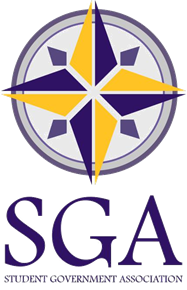 Presidential Applicationfor the 2020-2021 Academic YearCandidate:President:  ________________________________________Vice President: _____________________________________Please return to the Student Government Office, Room 052 in the Lower Level of the Dreyfus University Center.University of Wisconsin–Stevens PointStudent Government AssociationJob DescriptionPosition: PresidentMajor Work Relationships: SGA Executive Directors                                            	  SGA Senators                                            	  University Administration and StaffPosition Requires: 2.00 minimum GPA, Enrolled in at least 6 credits or 3 graduate credits at UWSPMajor Responsibilities:*Serve a term for an entire year, from May 2020-May 2021 including summer and winter breaksHire, train, and supervise all Executive StaffReports to Student BodyProactively address student concerns and issuesCommunicate SGA issues to students, Senators, Faculty, and AdministrationAttend Senate meetings and chair all executive board meetingsServe as a student body representative at University Committees and eventsProvide administration direction and guidance for SGA executive branchPresent a State of the University address in the fall semesterWelcome and familiarize the public gallery with SGAAuthenticate by signature all actions of SenateNominate and appoint Justices to open seats of the Judicial BranchProvide a report every week for the Senate *Look in the SGA Bylaws for more informationPERSONAL INFORMATIONName:  _______________________________________________________________Local Address:  _________________________   	Local Phone:  _______________Home Address:  ________________________     	Home Phone:  ______________ Semesters Remaining at UWSP:  _____Grade Point Average 2.0 or above?          		YES             	NOMajor(s):  __________________________________________________________Minor(s):  __________________________________________________________Enrolled for 6 or more undergraduate credits?      	YES             	NOEnrolled for 3 or more graduate credits?               	YES             	NOGENERAL QUESTIONSWhy are you interested in the Presidency and how will you benefit?How do you feel that SGA and the students of UWSP will benefit by having you as the student body president?Discuss any experience you have had in leadership positions.What do you feel qualifies you for this position? As in what makes you unique, and include any special skills or experiences.By signing below, I acknowledge that all of the information contained in this application is accurate and is my own work.Name (signed):  _______________________________________________________________Name (printed):  _______________________________________________________________Date:  ________________________ Applications must be properly filled out and each ticket (President and Vice President) must obtain a combined 200 different signatures from the pool of the student body.University of Wisconsin–Stevens PointStudent Government AssociationJob DescriptionPosition: Vice PresidentMajor Work Relationships: SGA Executive Directors                                            	  SGA Senators                                            	  University Administration and StaffPosition Requires: 2.00 minimum GPA, Enrolled in at least 6 credits or 3 graduate credits at UWSPMajor Responsibilities:*Serve a term for an entire year, from May 2020-May 2021 including summer and winter breaksServe as internal Representative for SGAAssign Representatives to University CommitteesChair all Senate meetings and attend all Executive Board MeetingsFulfill the duties of the President if necessaryMaintain correspondence with UW System institutionsIssue a weekly report to Senate*Look in the SGA Bylaws for more informationPERSONAL INFORMATIONName:  _______________________________________________________________Local Address:  ________________________  Local Phone:  _______________Home Address:  ________________________ Home Phone:  ______________Semesters Remaining at UWSP:  _____Grade Point Average 2.0 or above?            		YES             	NOMajor(s):  __________________________________________________________Minor(s):  __________________________________________________________Enrolled for 6 or more undergraduate credits?      	YES             	NOEnrolled for 3 or more graduate credits?                	YES             	NOGENERAL QUESTIONSWhy are you interested in the Vice Presidency and how will you benefit?How do you feel that SGA and the students of UWSP will benefit by having you as the student body Vice President? Discuss any experience you have had in leadership positions.What do you feel qualifies you for this position? As in what makes you unique, and include any   special skills or experiences.By signing below, I acknowledge that all of the information contained in this application is accurate and is my own work.Name (signed):  _______________________________________________________________Name (printed):  _______________________________________________________________Date:  ________________________A minimum of 200 signatures are required from studentsThe following students endorse: _____________________ as candidates for President/Vice President.NAME (print)              	NAME (signature)                     	UWSP EMAIL             	MAJOR________________________________________________________________________________________________________________________________________________________________________________________________________________________________________________________________________________________________________________________________________________________________________________________________________________________________________________________________________________________________________________________________________________________________________________________________________________________________________________________________________________________________________________________________________________________________________________________________________________________________________________________________________________________________________________________________________________________________________________________________________________________________________________________________________________________________________________________________________________________________________________________________________________________________________________________________________________________________________________________________________________________________________________________________________________________________________________________________________________________________________________________________________________________________________________________________________________________A minimum of 200 signatures are required from studentsThe following students endorse: _____________________ as candidates for President/Vice President.NAME (print)              	NAME (signature)                     	UWSP EMAIL             	MAJOR________________________________________________________________________________________________________________________________________________________________________________________________________________________________________________________________________________________________________________________________________________________________________________________________________________________________________________________________________________________________________________________________________________________________________________________________________________________________________________________________________________________________________________________________________________________________________________________________________________________________________________________________________________________________________________________________________________________________________________________________________________________________________________________________________________________________________________________________________________________________________________________________________________________________________________________________________________________________________________________________________________________________________________________________________________________________________________________________________________________________________________________________________________________________________________________________________________________A minimum of 200 signatures are required from studentsThe following students endorse: _____________________ as candidates for President/Vice President.NAME (print)              	NAME (signature)                     	UWSP EMAIL             	MAJOR________________________________________________________________________________________________________________________________________________________________________________________________________________________________________________________________________________________________________________________________________________________________________________________________________________________________________________________________________________________________________________________________________________________________________________________________________________________________________________________________________________________________________________________________________________________________________________________________________________________________________________________________________________________________________________________________________________________________________________________________________________________________________________________________________________________________________________________________________________________________________________________________________________________________________________________________________________________________________________________________________________________________________________________________________________________________________________________________________________________________________________________________________________________________________________________________________________________A minimum of 200 signatures are required from studentsThe following students endorse: _____________________ as candidates for President/Vice President.NAME (print)              	NAME (signature)                     	UWSP EMAIL             	MAJOR________________________________________________________________________________________________________________________________________________________________________________________________________________________________________________________________________________________________________________________________________________________________________________________________________________________________________________________________________________________________________________________________________________________________________________________________________________________________________________________________________________________________________________________________________________________________________________________________________________________________________________________________________________________________________________________________________________________________________________________________________________________________________________________________________________________________________________________________________________________________________________________________________________________________________________________________________________________________________________________________________________________________________________________________________________________________________________________________________________________________________________________________________________________________________________________________________________________A minimum of 200 signatures are required from studentsThe following students endorse: _____________________ as candidates for President/Vice President.NAME (print)              	NAME (signature)                     	UWSP EMAIL             	MAJOR________________________________________________________________________________________________________________________________________________________________________________________________________________________________________________________________________________________________________________________________________________________________________________________________________________________________________________________________________________________________________________________________________________________________________________________________________________________________________________________________________________________________________________________________________________________________________________________________________________________________________________________________________________________________________________________________________________________________________________________________________________________________________________________________________________________________________________________________________________________________________________________________________________________________________________________________________________________________________________________________________________________________________________________________________________________________________________________________________________________________________________________________________________________________________________________________________________________